________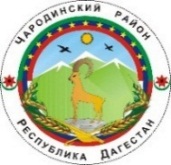                                       АДМИНИСТРАЦИЯМУНИЦИПАЛЬНОГО ОБРАЗОВАНИЯ «ЧАРОДИНСКИЙ РАЙОН»П О С Т А Н О В Л Е Н И Еот 23 июня 2021 г. № 168   с. Цуриб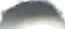 О внесении изменений в постановление Администрации муниципального образования «Чародинский район» от 11 марта 2020г. № 16 «Об определениивидов обязательных и исправительных работ и мест отбыванияв виде обязательных и исправительных работ на территории муниципального образования «Чародинский район»Руководствуясь статьями 49 и 50 У головного кодекса Российской Федерации, статьями 25 и 39 Уголовно-исполнительного кодекса Российской Федерации, Федеральным законом от 06.10.2003 № 131-Ф3 «Об общих принципах организации местного самоуправления в Российской Федерации» в целях определения на территории муниципального образования «Чародинский район» мест отбывания осужденными наказания в виде обязательных и исправительных работ, Администрация муниципального образования «Чародинский район»                                                  п о с т а н о в л я е т:Внести изменения в приложение №1 к постановлению Администрации муниципального образования «Чародинский район» от 11.03.2020г. № 16 «Об определении видов обязательных и исправительных работ и мест отбывания в виде обязательных и исправительных работ на территории муниципального образования «Чародинский район».Утвердить прилагаемый примерный перечень работ (услуг) для отбывания уголовного наказания в виде обязательных работ на безвозмездной основе на территории муниципального образования «Чародинский район».Настоящее постановление вступает в силу со дня его подписания и подлежит опубликованию в Чародинской районной газете «ЧАРАДА», размещению на официальном сайте Администрации муниципального образования «Чародинский район» в информационно-телекоммуникационной сети Интернет;Контроль за исполнением настоящего постановления возложить на заместителя главы Администрации муниципального образования «Чародинский район» по вопросам общественной безопасности Арабиева Г.А.         Глава администрации  муниципального образования         «Чародинский район»                                                            М.А. Магомедов  Приложение№1                                                                                                   к постановлению Администрации	       муниципального образования «Чародинский район»                                                                                              от 23 июня 2021г.  № 168             СОГЛАСОВАН	                        УТВЕРЖДЕННачальник Гунибского межмуниципального                                         постановлением Администрации           филиала ФКУ  УИИ                                                                          муниципального образования        УФСИН России по РД                                                                               «Чародинский район»__________________Магомедов Г.А.	                  от 23  июня 2021 г. №168П  Е Р Е  Ч  Е Н Ьпредприятий, учреждений и организаций расположенных на территориимуниципального образования «Чародинский район», определенных для отбывания осужденными уголовного наказания в виде исправительных и обязательных работ	              Приложение№2                                                   к постановлению Администрации                                                                                                                                                                                                                                                                                                                                                                                                                                                                                                                                                                                                                                                                                                                                                                           	       муниципального образования «Чародинский район»                                                                                              от 23 июня 2021г.  № 168СОГЛАСОВАН     	                                                   УТВЕРЖДЕННачальник Гунибского межмуниципального                                         постановлением Администрации           филиала ФКУ  УИИ                                                                                 муниципального образования        УФСИН России по РД                                                                                  «Чародинский район»__________________Магомедов Г.А.	     от 23 июня 2021 г. №168ПРИМЕРНЫЙ ПЕРЕЧЕНЬработ (услуг) для отбывания уголовного наказанияосужденными к обязательным работам на безвозмездной основе на территории муниципального образования «Чародинский район»Уборка территорий населенных пунктов и придомовых территорий.Благоустройство, очистка и озеленение территорий предприятий, учреждений и организаций, улиц, парков, сквер и иных территорий.Благоустройство, санитарная очистка и озеленение территорий. Содержание и ремонт автомобильных дорог, проездов, тротуаров, газонов.Вырубка (санитарная рубка) деревьев и кустарников, обрезка веток.Уборка, содержание и ремонт зданий, помещений. Сбор бытовых и прочих отходов, их переработка.Заготовка. Распиловка, погрузка и разгрузка древесины, дров.Погрузочно-разгрузочные работы.Подсобные работы.Земляные работы.Сезонные работы при проведении сельскохозяйственных и мелиоративных работ, заготовке сельхозпродукции.Участие в работах, связанных с животноводством (кормление и уход за животными, выпас скота, пересадка кур и т.д.).Выполнение неквалифицированных работ.Участие в ремонте и реконструкции жилого фонда, а также объектов социально- культурного назначения.Общестроительные работы, косметический ремонт зданий и помещений.Другие виды работ, не требующие предварительной профессиональной подготовки и имеющие социально-полезную направленность.                                                                                     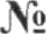 Наименованиепредприятия, учреждения           и организацииАдрес предприятия,                    учреждения и     организации1Администрация муниципального образования «Чародинский район»Республика Дагестан.Чародинский район. с. Цуриб2Администрация муниципального образования «сельсовет Цурибский»с. Цуриб, Чародинского района3Администрация муниципального образования «село Чарода»с. Чарода, Чародинского района4 Администрация муниципального образования «сельсовет Гачадинский»с. Гачада, Чародинского района5Администрация муниципального образования «сельсовет Суметинский»с. Сумета, Чародинского района6Администрация муниципального образования «сельсовет Гочобский»с. Гочоб, Чародинского района7Администрация муниципального образования «село Мугурух»с. Мугурух, Чародинского района 8Администрация муниципального образования «сельсовет Ирибский»с. Ириб, Чародиснского района9Администрация муниципального образования «сельсовет Гилибский»с. Гилиб, Чародинского района10Администрация муниципального образования «село Шалиб»с. Шалиб, Чародинского района 11Администрация муниципального образования «сельсовет Арчибский»с. Арчиб, Чародинского района 12Администрация муниципального образования «сельсовет Дусрахский»с. Дусрах, Чародинского района 13Администрация муниципального образования «сельсовет Магарский»с. Магар, Чародинского района 14Администрация муниципального образования «село Цадах»с. Цадах, Чародинского района 15СПК «К. Дамадаева»с. Гочоб, Чародинского района16СПК «Победа»с. Тлярош, Чародинского района17СПК «Гачадинский»с. Гачада, Чародинского района18СПК «Гунухский»с. Гунух, Чародинского района19СПК «Чарода»с. Чарода, Чародинского района20СПК «А/Ф Мугурух»с. Мугурух, Чародинского района21СПК «Орджоникидзе»с. Ириб, Чародиснского района22СПК «К. Маркса»с. Гилиб, Чародинского района23СПК «Дружба»с. Магар, Чародинского района24СПК «Куйбышева»с. Дусрах, Чародинского района25СПК «И. Шамиля»с. Читаб, Чародинского района26СПК «Арчиб»с. Арчиб, Чародинского района27СПК «Шалиб»с. Шалиб, Чародинского района28СПК «МХП»с. Цадах, Чародинского района29СПК «Чапаева»с. Цулда, Чародинского района30СПК «Сачада»с. Сачада, Чародинского района31СПК «Гамзат»с. Гунух, Чародинского района32СПК «Сота»с. Урух-Сота, Чародинского района33ООО «Рочиб»с. Арчиб, Чародинского района34ООО «Таклик»с. Арчиб, Чародинского района35ООО «Ириб»с. Ириб, Чародиснского района36ООО «Ритлябский»с. Ритляб, Чародинского района37ООО «Кесер»с. Арчиб, Чародинского района38ДЭП № 42с. Цуриб, Чародинского района